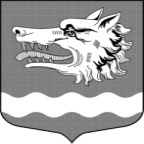 Администрация Раздольевского сельского поселенияПриозерского муниципального района Ленинградской областиП О С Т А Н О В Л Е Н И Е04 июля 2023 года                                                                                  № 160Об утверждении Порядка  уведомления представителя нанимателя (работодателя) о фактах обращения в целях склонения муниципального служащего администрации Раздольевского сельского поселения к совершению коррупционных правонарушенийВ соответствии с Федеральным законом от 06 октября 2003 года № 131 -ФЗ «Об общих принципах организации местного самоуправления в Российской Федерации», в целях реализации положений статьи 9 Федерального закона от 25 декабря 2008 № 273-ФЗ «О противодействии коррупции», руководствуясь Уставом Раздольевского сельского поселения Приозерского муниципального района Ленинградской области, администрация Раздольевского сельского поселения ПОСТАНОВЛЯЕТ: 1. Утвердить Порядок уведомления представителя нанимателя (работодателя) о фактах обращения в целях склонения муниципального служащего администрации Раздольевского сельского поселения Приозерского муниципального района Ленинградской области к совершению коррупционных правонарушений  (Приложение № 1).2. Признать утратившим силу постановление администрации  муниципального образования Раздольевское сельское поселение от 16 ноября 2010 года № 72 «Об утверждении порядка уведомления представителя нанимателя о фактах обращения в целях склонения муниципального служащего администрации   муниципального  образования Раздольевское сельское поселение к совершению коррупционных  правонарушений».  2. Опубликовать настоящее постановление в средствах массовой информации, разместить в сети Интернет на официальном сайте администрации Раздольевского сельского поселения Приозерского муниципального района Ленинградской области.3. Постановление вступает в силу с момента его официального опубликования в средствах массовой информации.4. Контроль за исполнением возложить на ведущего специалиста администрации Михайлову Е.А..Глава администрации                                                                             В.В. ЗайцеваС приложением можно ознакомиться на сайте раздольевское.рф